M a t e r i á l pro zasedání Zastupitelstva města Prostějova, konaného dne 30.11.2017Název materiálu:  Akční plán zlepšování kvality ovzduší Statutárního města ProstějovaPředkládá:          Rada města Prostějova                             Mgr. Ivana Hemerková, v.r. náměstkyně primátorky města Prostějova  Návrh usnesení:Zastupitelstvo města Prostějova I. schvalujeAkční plán zlepšování kvality ovzduší města Prostějova, jeho cíle a opatření, která stanovuje, včetně způsobu implementace opatření Akčního plánu zlepšování kvality ovzduší města Prostějova, která jsou v gesci Statutárního města Prostějova podle bodu 4 písemného materiálu.II. ukládáMagistrátu města Prostějova úkoly k zajištění Akčního plánu zlepšování kvality ovzduší města Prostějova takto:1. Odboru dopravy, Odboru rozvoje a investic, Odboru územního plánování a památkové péče, Odboru správy a údržby majetku města, Odboru Stavební úřad, Odboru životního prostředí Magistrátu města Prostějova, zohlednit případné aktivity dle bodu 4 písemného materiálu v návrhu rozpočtu na rok 2018, 2019, 2020.                                                                          k. termíny: 31. 12. přísl. roku2. Odboru dopravy, Odboru rozvoje a investic, Odboru územního plánování a památkové péče, Odboru správy a údržby majetku města, Odboru Stavební úřad, Odboru životního prostředí Magistrátu města Prostějova, implementovat opatření Akčního plánu zlepšování kvality ovzduší Statutárního města Prostějova, které jsou v gesci Statutárního města Prostějova, způsobem uvedeným v bodu 4 písemného materiálu.                                                                         k. termíny: 31. 12. přísl. roku3. Odboru dopravy, Odboru rozvoje a investic, Odboru územního plánování a památkové péče, Odboru správy a údržby majetku města, Odboru Stavební úřad, Odboru životního prostředí Magistrátu města Prostějova, každoročně informovat primátorku/primátora k datu 31. 12. kalendářního roku o stavu plnění opatření Akčního plánu zlepšování kvality ovzduší Statutárního města Prostějova, které jsou v gesci města Prostějova.                                                                         k. termíny: 31. 12. přísl. rokuDůvodová zpráva:Odbor životního prostředí Magistrátu města Prostějova předkládá Zastupitelstvu města Prostějova zpracovaný dokument „Akční plán zlepšování kvality ovzduší Statutárního města Prostějova a implementační opatření“, dále jen „Akční plán“.Jedná se o dokument, jehož povinnost zpracování vyplynula z vydaného opatření obecné povahy Ministerstva životního prostředí č. j.34623/ENV/16 s názvem Program zlepšování kvality ovzduší zóna Střední Morava – CZ07 (dále též „Program“). Jelikož Statutární město Prostějov náleží do oblastí se zhoršenou kvalitou ovzduší způsobenou suspendovanými částicemi PM10, opatření obecné povahy taxativně stanovilo oblasti a činnosti, které musí město Prostějov učinit za cílem snížení znečištění ovzduší.Předkládaný Akční plán je komplexním dokumentem ke stanovení takových opatření, jejichž realizace povede ke zlepšení kvality ovzduší a dosažení přípustné úrovně znečištění, jež jsou v gesci Statutárního města Prostějova. Termín realizace implementačních opatření je stanoven do 31. 12. 2020. Realizace implementačních opatření a tedy plnění Akčního plánu bude zajišťováno vedoucími Odboru dopravy, Odboru rozvoje a investic, Odboru územního plánování a památkové péče, Odboru správy a údržby majetku města, Odboru stavebního úřadu a Odboru životního prostředí. Rada města Prostějova materiál projednala na své schůzi dne 17.10.2017 a usnesením č. 7999 doporučila Zastupitelstvu města Prostějova Akční plán schválit. Komise životního prostředí projednala Akční plán své schůzi dne 16.10.2017.Příloha : Akční plán zlepšování kvality ovzduší Statutárního města ProstějovaV Prostějově dne 19.10.2017Za správnost odpovídá: Ing. Martina Cetkovská, v.r. vedoucí odboru životního prostředíStatutární město Prostějov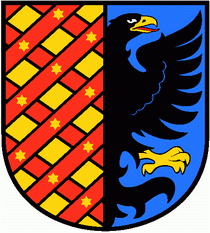 AKČNÍ pLÁN zlepšování kvality ovzduší Statutárního města Prostějova a implementaČNÍ opatřeníŘíjen 2017Obsah:Informace o vydání Programu zlepšování kvality ovzduší zóna Střední MoravaÚčel a cíle ProgramuStručný popis opatření Programu stanovených pro Statutární město Prostějov, Magistrát města Prostějova.Implementační opatření Programu v gesci Statutárního města ProstějovaPlnění a realizace implementačních opatření Akčního plánu Závaznost Akčního plánu pro Statutární město Prostějov1) Informace o vydání ProgramuDne 18.5.2016 byl vydán formou opatření obecné povahy Ministerstva životního prostředí č. j.34623/ENV/16 Program zlepšování kvality ovzduší zóna Střední Morava – CZ07 (dále též „Program“).  V dokumentu je dále uváděno, že oblasti s překročeným imisním  limitem, jsou povinny dle schváleného Programu navrhnout a učinit opatření, která povedou ke zlepšení stávající kvality ovzduší. Program je komplexním dokumentem k identifikaci příčin znečištění ovzduší a stanovení takových opatření, jejichž realizace povede ke zlepšení kvality ovzduší a dosažení přípustné úrovně znečištění. Informace o opatřeních v gesci Statutárního města Prostějova jsou uvedeny v bodu  4 tohoto materiálu. Termín realizace implementačních opatření je stanoven do 31. 12. 2020.2) Účel a cíle ProgramuProgram zlepšování kvality ovzduší byl vydán v návaznosti na § 9 odst. 1 zákona o ochraně ovzduší, jelikož došlo v rámci referenčního pětiletí na území k.ú. Prostějov k překročení imisních limitů stanovených pro ochranu zdraví lidí.  Zhoršená kvalita ovzduší má negativní dopady na zdraví lidí, snižuje atraktivitu území pro život, turismus a pro investory.V rámci referenčního pětiletého období došlo na území města Prostějova k překročení imisního limitu pro částice PM10 (36.nejvyšší 24hodinová koncentrace). Suspendované částice PM10 – 36. nejvyšší 24hodinová koncentrace Imisní limit činí 50 μg.m-3 a může být za kalendářní rok 35x překročen. Ve vyhodnocení se tedy uvažuje 36tá nejvyšší 24hodinová koncentrace, která pokud je vyšší než 50 μg.m-3, je překročen imisní limit. Tato charakteristika je ještě mnohem více závislá na meteorologických podmínkách, a to především v chladné části roku. Koncentrace vyšší než 50 μg.m-3 se vyskytují takřka výhradně v období říjen – březen. Podstatné jsou zejména dny s inverzním charakterem počasí, kdy pod hladinou teplotní inverze vzduch málo promíchává (stabilní atmosféra) a je tak zhoršen rozptyl škodlivin a dochází k jejich kumulaci. Při déletrvající epizodě s inverzním charakterem počasí dochází zpravidla k postupnému nárůstu zejména koncentrací suspendovaných částic v ovzduší a k překračování imisních i prahových hodnot (smogové situace). V případě dopravních lokalit dochází dlouhodobě k překračování imisního limitu pro 24hodinovou koncentraci PM10 (včetně průměru ze všech dopravních lokalit), v případě pozaďových lokalit hodně závisí na meteorologických podmínkách v daném roce, konkrétně v zimních měsících. Dojde-li k delším epizodám s inverzním charakterem počasí (roky 2005, 2006), popř. trvá-li zimní sezóna déle (topná sezóna v roce 2010 byla výrazně nejdelší za posledních 10 let), dochází k nárůstu koncentrací (u většiny lokalit nad imisní limit). V letech s příznivými podmínkami (2007 – 2009, 2012) dosahují pozaďové lokality nižších koncentrací a imisní limit je překračován na méně lokalitách. Pro město Prostějov však byly překročeny imisní limity i v těchto příznivých letech. Svou roli na této situaci může hrát dálkový transport PM z aglomerace např. Polska, kterému napomáhá i orografie při SV proudění. V následující tabulce je zobrazen vývoj 36tých nejvyšších 24hodinových koncentrací PM10 v letech 2003 – 2012 na k.ú. Prostějov.Počet překročení denního imisního limitu  v k.ú. Prostějov činí 52 dní a maximální hodinová koncentrace 130 μg.m-3 byla naměřena jen na lokalitě Prostějov.Zákon o životním prostředí stanoví, že území nesmí být zatěžováno lidskou činností nad míru únosného zatížení, kterou v případě ovzduší určují imisní limity definované zákonem o ochraně ovzduší. S ohledem na skutečnost, že plnění imisních limitů je veřejným zájmem stanoveným zákonem o ochraně ovzduší a s ohledem na ustanovení zákona o obcích č. 128/2000 S., podle kterých je třeba pečovat o rozvoj území, potřeby občanů a hájit veřejný zájem, je povinností Statutárního města Prostějova v rámci svých kompetencí realizovat opatření ke zlepšení kvality ovzduší, která povedou k plnění imisních limitů v co nejkratší době. Pro dosažení povinností výše zmíněných zákonů je nezbytné realizovat opatření stanovená v Programu v gesci Statutárního města Prostějova, aby bylo na území města Prostějova dosaženo kvality ovzduší dle přílohy č. 1 zákona o ochraně ovzduší, která neohrožuje nepřiměřeně zdraví lidí a nezatěžuje území k.ú. Prostějova  nad únosnou mez znečišťujícími látkami. 3) Stručný popis opatření Programu stanovených pro město Prostějov a Statutární město ProstějovProgram ukládá Statutárnímu městu Prostějov realizaci následujících opatření, která je vhodné dle charakteru obce aplikovat tak, aby byl dosažen maximální synergický efekt (efekt aplikace více typů opatření, která mají nejvýznamnější imisní dopad).Snížení vlivu silniční dopravy na úroveň znečištění ovzduší Z výsledků provedených analýz vyplývá, že automobilová doprava je jedním z nejvýznamnějších zdrojů znečišťování ovzduší. Významně se podílí především na imisní zátěži suspendovaných částic způsoby – přímými emisemi částic (z výfuků a z otěrů brzd a pneumatik), vznosem prachu z vozovek (tzv. resuspenze) a emisemi prekurzorů tzv. sekundárních částic (částice vzniklé z plynných polutantů). Snížení vlivu stacionárních zdrojů na úroveň znečištění ovzduší Stacionární zdroje znečišťování mohou významně ovlivňovat kvalitu ovzduší zejména v případě emisí primárních a fugitivních částic PM10, PM2,5. I v případě, kdy vyjmenovaný bodový zdroj nemá indikován významný imisní příspěvek z primárních nebo fugitivních emisí PM10, je třeba mu věnovat pozornost. Snížení vlivu zemědělské výroby na úroveň znečištění ovzduší Větrná eroze ze zemědělských pozemků se může podílet na celkovém zvýšení regionální pozaďové hodnoty zejména v období jarních a podzimních měsíců, kdy na pozemcích není vegetace, a jsou prováděné zemědělské práce. Snížení vlivu stacionárních zdrojů provozovaných v živnostenské činnosti a v domácnostech na úroveň znečištění ovzduší Opatření jsou zaměřena na zdroje emisí, které nejsou individuálně sledovány, v souhrnu však velmi významně přispívají ke znečištění ovzduší ve městech a obcích. Spalování pevných paliv ve zdrojích do jmenovitého tepelného příkonu do 300 kW, které slouží jako zdroj tepla pro teplovodní soustavu ústředního vytápění je jednoznačně nejvýznamnějším zdrojem imisního zatížení benzo(a)pyrenem a rovněž významným zdrojem imisního zatížení suspendovaných částic PM10 a PM2,5. Tyto zdroje obvykle emitují znečišťující látky v nižších vrstvách atmosféry, čímž výrazněji zhoršují imisní situaci v tzv. dýchací zóně; navíc se jejich působení soustřeďuje převážně do chladné části roku a tedy i do období nepříznivých rozptylových podmínek. Snížení vlivu jiných zdrojů na úroveň znečištění ovzduší (nejlepší dostupné technologie v průmyslu, územní plánování, zpevnění nezpevněných povrchů apod.)Výše uvedeným Programem byly Statutárnímu městu Prostějov navrženy soubory opatření, kterými je možné dosáhnout zlepšení kvality ovzduší. Jedná se o následující technicko-organizační opatření:Parkovací politika (omezení a zpoplatnění parkování v centrech měst) – kód opatření AA1Prioritní výstavba obchvatů  měst a obcí – kód opatření AB2Odstraňování bodových problémů  na komunikační síti – kód opatření AB3Odstavná parkoviště, systémy Park&Ride a Kiss&Ride – kód opatření AB6Selektivní nebo úplné zákazy vjezdu – Kód opatření AB8Zvyšování kvality v systému veřejné hromadné dopravy – kód opatření AB10Zajištění preference veřejné hromadné dopravy – kód opatření AB11Podpora cyklistické dopravy – kód opatření AB13Podpora pěší dopravy – kód opatření AB14Zvýšení plynulosti dopravy v intravilánu – kód opatření AB15Úklid a údržba komunikací – kód opatření AB16Omezení prašnosti s výsadbou liniové zeleně – kód opatření AB17Omezování emisí z provozu vozidel města a jeho organizací – kód opatření AB18Podpora využití nízkoemisních a bezemisních pohonů v automobilové dopravě – kód opatření AB19Omezování prašnosti ze stavební činnosti – kód opatření BD3Snížení emisí TZL a PM10 –omezení větrné eroze  - kód opatření CB2 Podpora přeměny topných systémů v domácnostech – instalace a využívání nových nízkoemisních zdrojů energie – kód opatření BD1Snížení potřeby energie – kód opatření DB2Rozvoj environmentálně příznivé energetické infrastruktury, rozšiřování sítí zemního plynu a soustav zásobování tepelnou energií – kód opatření DB3Podmínky ochrany ovzduší pro veřejné zakázky – kód opatření EA1Zpevnění povrchu nezpevněných komunikací a zvyšování podílu zeleně v obytné zástavbě – kód opatření EB1Informování a osvěta veřejnosti v otázkách ochrany ovzduší – kód opatření EC1Územní plánování – kód opatření ED14) Navržená implementační opatření Akčního plánu v gesci Statutárního města Prostějova 5)  Plnění  a realizace implementačních opatření Akčního plánu Návrhy jednotlivých implementačních opatření jsou v gesci jednotlivých odborů Magistrátu  města Prostějova. Následná plnění jednotlivých taxativně uvedených opatření v části č.4 Akčního plánu budou realizovány jednotlivými odbory dle sloupce č.6 – interní gesce. Plnění opatření bude jednotlivými příslušnými odbory (odborů dopravy, rozvoje a investic, územního plánování a památkové péče, správy a údržby majetku města, stavebního odboru, odboru životního prostředí ) zaznamenáno a vyhodnoceno vždy na konci kalendářního roku až do závěrečného vyhodnocení ke dni 31.12.2020. způsob vyhodnocení a záznamu o tomto bude stanoven interním sdělením zástupců vedení Statutárního města.Závaznost Akčního plánu pro Statutární město ProstějovAkční plán zlepšení kvality ovzduší Statutárního města Prostějova byl předložen Zastupitelstvu Statutárního města Prostějova dne 30.10.2017.Zastupitelstvo města Prostějova materiál s předloženým návrhem implementačních opatření schválilo usnesením č…………                Prostějov, ………….RNDr. Alena RaškováprimátorkaNázev lokality 2003 2004 2005 2006 2007 2008 2009 2010 2011 2012 Prostějov 67,0 58,8 66,17 63,33 52,75 49,23 53,04 67,17 67,92 57,71 kód opatření  PZKOnázev opatření PZKOgesce dle PZKOAktivitadílčí krokyinterní gesceinterní gescetermín plněníAB2Prioritní výstavba obchvatů měst a obcíObec, kraj,  Severní obchvat v úseku od III/44934 po II/366Podpora a spolupráce města při výkupu pozemků ze strany kraje – zajištění a pokračování fungování kanceláře pro výkup pozemků.Aktivita v rámci vyvlastňování pozemků.Podpora a spolupráce města při projekčních pracích.Podpora a spolupráce města při stavebním řízení.OSÚMM, ORI, OD, SÚOSÚMM, ORI, OD, SÚprůběžně do 31.12.2020Obec, kraj, Severní obchvat v úseku II/366 po III/37760 a radiála na ul. Josefa LadyPodpora a spolupráce města při vytyčení trasy obchvatuPodpora a spolupráce města při projekčních pracíchPodpora a spolupráce města při výkupu pozemkůORI, OSÚMM, ODORI, OSÚMM, ODprůběžně do 31.12.2020Obec, kraj, Koridor pro jižní obchvat , II/150 po II/433Podat námitku v k „vypuštění“ navrhovaného koridoru obchvatu v rámci II. aktualizace Zásad územního rozvoje Olomouckého kraje.OÚPPP, ORI OÚPPP, ORI průběžně do 31.12.2020Obec, kraj, MD (ŘSD)Plnohodnotné napojení II/433 na D46 (Exit 21)Projednání akce s ŘSDPodpora a spolupráce města při výkupu pozemkůPodpora a spolupráce města při povolovacím řízeníODODprůběžně do 31.12.2020AB3Odstraňování bodových problémů v komunikační sítiObec, kraj, Křižovatka Poděbradovo náměstí přebudování průsečné na okružníProjednání zařazení připravené akce do plánu Olomouckého kraje.Zajištění realizace navazujících úprav v gesci města (chodníky, zeleň, atd.)ORI, ODORI, ODprůběžně do 31.12.2020Obec, kraj, Křižovatka Jiráskovo nám - přebudování průsečné křižovatky na okružníPodpora a spolupráce města při projekčních pracích.Podpora a spolupráce města při povolovacím řízení.ORI, ODORI, ODprůběžně do 31.12.2020Obec, kraj, Křižovatka Olomoucká – Vápenice – Svatoplukova - ÚjezdPodpora a spolupráce města při projekčních pracích.Podpora a spolupráce města při povolovacím řízení.ORI, ODORI, ODprůběžně do 31.12.2020AB4Výstavba a rekonstrukce železničních tratíMD (SŽDC), obecModernizace trati Olomouc - Prostějov - NezamysliceSpolupráce města při přípravě a realizaci akce.ORI, OÚPPPORI, OÚPPPprůběžně do 31.12.2020AB6Odstavná parkoviště, systémy Park&Ride a Kiss&RideobecVýstavba parkoviště P+R v rámci přestavby hl. nádraží ProstějovSpolupráce města při přípravě a realizaci akce přestavby nádraží. Spolupráce města při přípravě a realizaci akce přestavby nádraží. ORI, OÚPPP, OD, OSÚMMprůběžně do 31.12.2020obecLegislativní zajištění kvality života obyvatel v dlouhodobém horizontuPři pořizování ÚPP navrhovat odstavná parkovací místa nebo parkovací domy ve vazbě na významné uzly veřejné hromadné dopravy, podporovat parkování vozidel v rámci objektů.Při pořizování ÚPP navrhovat odstavná parkovací místa nebo parkovací domy ve vazbě na významné uzly veřejné hromadné dopravy, podporovat parkování vozidel v rámci objektů.OÚPPPprůběžně do 31.12.2020obecPlán udržitelné mobilityPříprava, vznik a aplikace Plánu udržitelné mobility města - tvorba dokumentu v rámci pracovní skupiny MMPVPříprava, vznik a aplikace Plánu udržitelné mobility města - tvorba dokumentu v rámci pracovní skupiny MMPVORI, OÚPPP, OD,průběžně do 31.12.2020AB10Zvyšování kvality v systému veřejné hromadné dopravyObec, krajProhlubování a zkvalitňování IDSOKÚprava JŘ dle vývoje požadavků cestující veřejnosti, zaměstnavatelů atd.Úprava JŘ dle vývoje požadavků cestující veřejnosti, zaměstnavatelů atd.ODprůběžně do 31.12.2020ObecOptimalizace MHD Prostějov Úprava JŘ MHD Prostějov v návaznosti na vývoj požadavků cestující veřejnosti v zájmu zvyšování přitažlivosti pro veřejnost Úprava JŘ MHD Prostějov v návaznosti na vývoj požadavků cestující veřejnosti v zájmu zvyšování přitažlivosti pro veřejnost ODprůběžně do 31.12.2020ObecTerminál Floriánské nám.Terminál Floriánské nám. - sloučení (přesun) regionální dopravy a MHD. Dokončení projektové dokumentace, povolení stavby, realizace – čerpání dotaceTerminál Floriánské nám. - sloučení (přesun) regionální dopravy a MHD. Dokončení projektové dokumentace, povolení stavby, realizace – čerpání dotaceORI, ODprůběžně do 31.12.2020ObecTerminál JanáčkovaZkvalitnění komfortu pro cestující – dobudování zastřešení nástupiště, dovybavení mobiliářem. Možné čerpání dotací. Spolupráce při povolování.Zkvalitnění komfortu pro cestující – dobudování zastřešení nástupiště, dovybavení mobiliářem. Možné čerpání dotací. Spolupráce při povolování.ORI, ODprůběžně do 31.12.2020ObecInteligentní označníky na zastávkách MHDVypracování projektuZískání dotace z vhodného dotačního titulu, případně postupná realizace (etapy)Vypracování projektuZískání dotace z vhodného dotačního titulu, případně postupná realizace (etapy)ORIprůběžně do 31.12.2020AB13Podpora cyklistické dopravyobecDovybavení sítě CS účelovým mobiliářemNávrh a realizace komplexního dovybavení sítě CS mobiliářem pro cyklisty (cykloboxy, přístřešky, odpočívadla, cyklonářadí, sčítače…) Návrh a realizace komplexního dovybavení sítě CS mobiliářem pro cyklisty (cykloboxy, přístřešky, odpočívadla, cyklonářadí, sčítače…) ORI, OSÚMMprůběžně do 31.12.2020Obec, krajCS UrčickáProjektová příprava, majetkoprávní zajištění pozemků, povolovací proces a realizace stavby. Spolupráce s obcí Určice.Projektová příprava, majetkoprávní zajištění pozemků, povolovací proces a realizace stavby. Spolupráce s obcí Určice.ORI, OSÚMM, ODprůběžně do 31.12.2020Obec, krajCS VrahovickáProjektová příprava, povolovací proces a realizace stavby.Projektová příprava, povolovací proces a realizace stavby.ORI, ODprůběžně do 31.12.2020Obec, krajCS SeloutkyZpracování prověřovací studie – vyhodnocení možností vedení cyklodopravy. Případné následné zpracování projektové dokumentace.Zpracování prověřovací studie – vyhodnocení možností vedení cyklodopravy. Případné následné zpracování projektové dokumentace.ORIprůběžně do 31.12.2018Obec, krajCS MostkoviceProjektová příprava, povolovací proces a realizace stavby. Nutná spolupráce s obcí Mostkovice.Projektová příprava, povolovací proces a realizace stavby. Nutná spolupráce s obcí Mostkovice.ORI, ODprůběžně do 31.12.2020Obec, krajDokončení propojovacích úseků v rámci sítě CSPostupná projektová příprava a realizace chybějících dílčích úseků nutných k propojení a dokončení sítě CS.Postupná projektová příprava a realizace chybějících dílčích úseků nutných k propojení a dokončení sítě CS.ORIprůběžně do 31.12.2020Obec, krajPropagace a rozvoj využívání sítě CSPropojení sítě CS a doprovodné cyklo infrastruktury, resp. dalších cyklistických sportů, aktivní rekreace a dosažitelných příměstských rekreačně-turistických cílů. Dlouhodobá propagační činnost, zaměřená na propagaci cyklistické a in-line rekreace v úzkém okolí Prostějova.Propojení sítě CS a doprovodné cyklo infrastruktury, resp. dalších cyklistických sportů, aktivní rekreace a dosažitelných příměstských rekreačně-turistických cílů. Dlouhodobá propagační činnost, zaměřená na propagaci cyklistické a in-line rekreace v úzkém okolí Prostějova.ORI, OKPprůběžně do 31.12.2020AB14Podpora pěší dopravyObec, krajZvyšování komfortu chodců, odstraňování kolizních a nebezpečných míst.V rámci rekonstrukce a výstavby veřejných dopravních prostor, preferovat bezpečnost a komfort pěších. Dlouhodobě průběžně sledovat a vyhodnocovat nebezpečná místa a operativně realizovat příslušná opatření.V rámci rekonstrukce a výstavby veřejných dopravních prostor, preferovat bezpečnost a komfort pěších. Dlouhodobě průběžně sledovat a vyhodnocovat nebezpečná místa a operativně realizovat příslušná opatření.ORI, OSÚMM, ODprůběžně do 31.12.2020Obec, krajZvyšování prostupnosti územím.V rámci územního plánování a následné přípravy, povolování a realizaci staveb chránit a rozvíjet stávající pěší propojení, prostupnost územím a zvětšovat plochy veřejných prostranství.V rámci územního plánování a následné přípravy, povolování a realizaci staveb chránit a rozvíjet stávající pěší propojení, prostupnost územím a zvětšovat plochy veřejných prostranství.ORI, OÚPPP, SÚprůběžně do 31.12.2020AB15Zvýšení plynulosti dopravy v intravilánuObec, krajRekonstrukce komunikace na ul. PlumlovskéSpolupráce města s krajem při přípravě akcePříprava souvisejících akcí v gesci města a zařazení do plánu investičních akcíSpolupráce města při povolovacím řízení.Spolupráce města s krajem při přípravě akcePříprava souvisejících akcí v gesci města a zařazení do plánu investičních akcíSpolupráce města při povolovacím řízení.ORI, ODprůběžně do 31.12.2020Obec, krajOptimalizace systému dopravyOptimalizace systému stávající dopravy, zvýšení plynulosti dopravyOptimalizace systému stávající dopravy, zvýšení plynulosti dopravyORI, ODprůběžně do 31.12.2020Obec, krajRekonstrukce ul. Vrahovické Spolupráce města s krajem při přípravě akce.Příprava souvisejících akcí v gesci města a zařazení do plánu investičních akcí.Spolupráce města při povolovacím řízení.Spolupráce města s krajem při přípravě akce.Příprava souvisejících akcí v gesci města a zařazení do plánu investičních akcí.Spolupráce města při povolovacím řízení.ORI, ODprůběžně do 31.12.2020Obec, krajRekonstrukce ul. Brněnské Spolupráce města s krajem při přípravě akcePříprava souvisejících akcí v gesci města a zařazení do plánu investičních akcíSpolupráce města při povolovacím řízení.Spolupráce města s krajem při přípravě akcePříprava souvisejících akcí v gesci města a zařazení do plánu investičních akcíSpolupráce města při povolovacím řízení.ORI, ODprůběžně do 31.12.2020Obec, krajRekonstrukce ul. WolkerovySpolupráce města s krajem při přípravě akcePříprava souvisejících akcí v gesci města a zařazení do plánu investičních akcíSpolupráce města při povolovacím řízení.Spolupráce města s krajem při přípravě akcePříprava souvisejících akcí v gesci města a zařazení do plánu investičních akcíSpolupráce města při povolovacím řízení.ORI, ODprůběžně do 31.12.2020MD (SŽDC) obec, krajVýstavba podjezdu na ulici VrahovickéV rámci „Modernizace trati Olomouc - Prostějov – Nezamyslice“ - spolupráce města při přípravě a realizaci akce.V rámci „Modernizace trati Olomouc - Prostějov – Nezamyslice“ - spolupráce města při přípravě a realizaci akce.ORI, OD, OÚPPP, OSÚMMprůběžně do 31.12.2020Obec, krajPříprava investičního záměru – propojení Vrahovické ulice a Konečné (II/366 a II/150)Prověření možnosti realizace akce – nákladově výnosová analýza. Zapracování do ÚP Držovice. Případné zařazení do plánu investic.Prověření možnosti realizace akce – nákladově výnosová analýza. Zapracování do ÚP Držovice. Případné zařazení do plánu investic.ORI, OÚPPPprůběžně do 31.12.2020Obec, krajPříprava investičního záměru – propojení Barákova - VrahovickáPrověření možnosti realizace akce – nákladově výnosová analýza. Zapracování do ÚP Prostějov. Případné zařazení do plánu investic.Prověření možnosti realizace akce – nákladově výnosová analýza. Zapracování do ÚP Prostějov. Případné zařazení do plánu investic.ORI, OÚPPP, OSÚMMprůběžně do 31.12.2020ObecVybudování naváděcích systému k parkovištímVytipování vhodných parkovišťZpracování příslušných projektůZařazení investičních akcí do plánu investic a realizace.Vytipování vhodných parkovišťZpracování příslušných projektůZařazení investičních akcí do plánu investic a realizace.ORI, ODprůběžně do 31.12.2020AB16Úklid a údržba komunikacíObec, kraj, Technické opatření – snížení prachových částic z povrchu vozovkyPravidelné blokové čištění komunikací (53 bloků 1 – 2x ročně) – ruční a strojní zametání, splachování komunikací.Pravidelné strojní zametání frekventovaných místních komunikací 2x týdně, které navazují na hlavní krajské komunikace.Strojní zametání ostatních místních a účelových komunikací dle potřeby.Úklid inertního posypu komunikací po ukončení zimní údržby.Strojní zametání a splachování frekventovaných komunikací v majetku Olomouckého kraje.Pravidelné blokové čištění komunikací (53 bloků 1 – 2x ročně) – ruční a strojní zametání, splachování komunikací.Pravidelné strojní zametání frekventovaných místních komunikací 2x týdně, které navazují na hlavní krajské komunikace.Strojní zametání ostatních místních a účelových komunikací dle potřeby.Úklid inertního posypu komunikací po ukončení zimní údržby.Strojní zametání a splachování frekventovaných komunikací v majetku Olomouckého kraje.OSÚMM prostřednictvím FCC Prostějov, s.r.o.01.04. – 31.10. kalendářního roku01.04. – 31.10.kalendářního roku01.04. – 31.10. nebo dle klimatických podmínek01.04. – 31.04.kalendářního roku01.04. – 31.10.kalendářního rokuAB17Omezení prašnosti výsadbou liniové zeleněobecOddělení silně dopravně zatížených komunikací od obytné zástavbyPrověření vhodných lokalit pro výsadbu stromů (vlastníci pozemků, inženýrské sítě, investice).Realizace výsadby stromů a keřů v obytné zástavbě, podél komunikací, ozelenění uličních profilů, ozelenění vnitroblokůPrověření vhodných lokalit pro výsadbu stromů (vlastníci pozemků, inženýrské sítě, investice).Realizace výsadby stromů a keřů v obytné zástavbě, podél komunikací, ozelenění uličních profilů, ozelenění vnitroblokůOSÚMM prostřednictvím FCC Prostějov, s.r.o.Plnění průběžné do 31.12.2020BD3Omezování prašnosti ze stavební činnostiobecSmluvní zajištění investičních akcí města.V rámci rizikových investičních akcí města nadstandardně smluvně zajistit splnění příslušných opatření proti prašnosti (sankční ujednání apod.).V rámci rizikových investičních akcí města nadstandardně smluvně zajistit splnění příslušných opatření proti prašnosti (sankční ujednání apod.).ORIprůběžně do 31.12.2020ObecOmezování prašnosti ze stavební činnostiVydávání omezení ukládáním ochranných opatření a technických návrhů k zamezení prašnosti na stavbách projednávaných v rámci řízení stavebních úřadů. Opatření zapracovat do závazných stanovisek dle § 11 zákona č. 201/2012 Sb., orgánu ochrany ovzduší, která budou podmínkami zhotovení staveb. V součinnosti se stavebním úřadem kontrolovat plnění ukládaných podmínek.Vydávání omezení ukládáním ochranných opatření a technických návrhů k zamezení prašnosti na stavbách projednávaných v rámci řízení stavebních úřadů. Opatření zapracovat do závazných stanovisek dle § 11 zákona č. 201/2012 Sb., orgánu ochrany ovzduší, která budou podmínkami zhotovení staveb. V součinnosti se stavebním úřadem kontrolovat plnění ukládaných podmínek.OŽPprůběžně do 31.12.2020ObecOmezování prašnosti ze stavební činnostiV rámci projednávání staveb v řízení stavebního úřadu dle zákona 183/2006 Sb., zapracovat podmínky orgánu ochrany ovzduší do podmínek stavby. V součinnosti s orgánem ochrany ovzduší provádět kontrolní šetření plnění těchto podmínek. V případě porušení nebo neuskutečnění nařízených opatření u prašného zdroje sankcionovat stavebníka za porušení stavebních podmínek v rámci povolovacího procesu.V rámci projednávání staveb v řízení stavebního úřadu dle zákona 183/2006 Sb., zapracovat podmínky orgánu ochrany ovzduší do podmínek stavby. V součinnosti s orgánem ochrany ovzduší provádět kontrolní šetření plnění těchto podmínek. V případě porušení nebo neuskutečnění nařízených opatření u prašného zdroje sankcionovat stavebníka za porušení stavebních podmínek v rámci povolovacího procesu. SÚprůběžně do 31.12.2020DB2Snížení potřeby energieobecPrůběžná realizace energetických úsporných opatření (EÚO) na objektech v majetku města.Příprava a realizace komplexních EÚO, na objektech  v majetku města. Rozsah EÚO úměrný ekonomické výhodnosti, památkové ochraně, architektonickým hodnotám. Maximální možné využití vhodných dotačních titulů.Příprava a realizace komplexních EÚO, na objektech  v majetku města. Rozsah EÚO úměrný ekonomické výhodnosti, památkové ochraně, architektonickým hodnotám. Maximální možné využití vhodných dotačních titulů.ORIprůběžně do 31.12.2020EB1Zpevnění povrchu nezpevněných komunikací a zvyšování podílu zeleně v obytné zástavběobecPrůběžné revitalizace městských sídlišť.Příprava, projednávání, prosazování a následná realizace, komplexních revitalizací městských sídlišť. (dokončení sídl. Šárka, realizace. ul. Šmeralova, sídl. Svornosti)Příprava, projednávání, prosazování a následná realizace, komplexních revitalizací městských sídlišť. (dokončení sídl. Šárka, realizace. ul. Šmeralova, sídl. Svornosti)ORIprůběžně do 31.12.2020obecZpevňování a polních cest a výsadba alejíVýběr, příprava, případné majetkoprávní zajištění a následná realizace zpevnění povrchu účelových komunikací, jejich doplnění o doprovodnou zeleň (vznik alejí).Výběr, příprava, případné majetkoprávní zajištění a následná realizace zpevnění povrchu účelových komunikací, jejich doplnění o doprovodnou zeleň (vznik alejí).ORI, OŽP, OSÚMMprůběžně do 31.12.2020obecRozšiřování ploch zeleně (vznik nových parků)Průběžná příprava, případné majetkoprávní zajištění a realizace nových parků, ploch zeleně (rozšiřování BK Hloučela, Park jih Okružní, zeleň Zahradní, park Jezdecká, Severní park, a další)Průběžná příprava, případné majetkoprávní zajištění a realizace nových parků, ploch zeleně (rozšiřování BK Hloučela, Park jih Okružní, zeleň Zahradní, park Jezdecká, Severní park, a další)ORI, OŽP, OSÚMM, OÚPPPprůběžně do 31.12.2020ED1Územní plánováníobecLegislativní zajištění kvality života obyvatel v dlouhodobém horizontuPři uplatňování stanovisek a při pořizování ÚPD zohledňovat zásady ochrany ovzduší vytvářením územních předpokladů pro zajištění kvality života obyvatel v dlouhodobém horizontu, zejména vytvářením podmínek pro zajištění rozvoje města s ohledem na prostorové uspořádání a rozsah využití území regulací podmínek pro využití jednotlivých ploch. Nepřipouštět neodůvodněné rozšiřování zastavitelných ploch, které by vedlo k významnému nárůstu objemů automobilové dopravy. Neumisťovat obytnou zástavbu do bezprostřední blízkosti silně zatížených dopravních koridorů. Vytvářet podmínky pro pěší prostupnost území. Podporovat prostupnost města navržením a doplňováním systému vegetačních ploch. Optimalizovat napojení významných zdrojů automobilové dopravy včetně zajištění parkování vozidel.Při uplatňování stanovisek a při pořizování ÚPD zohledňovat zásady ochrany ovzduší vytvářením územních předpokladů pro zajištění kvality života obyvatel v dlouhodobém horizontu, zejména vytvářením podmínek pro zajištění rozvoje města s ohledem na prostorové uspořádání a rozsah využití území regulací podmínek pro využití jednotlivých ploch. Nepřipouštět neodůvodněné rozšiřování zastavitelných ploch, které by vedlo k významnému nárůstu objemů automobilové dopravy. Neumisťovat obytnou zástavbu do bezprostřední blízkosti silně zatížených dopravních koridorů. Vytvářet podmínky pro pěší prostupnost území. Podporovat prostupnost města navržením a doplňováním systému vegetačních ploch. Optimalizovat napojení významných zdrojů automobilové dopravy včetně zajištění parkování vozidel.OÚPPPprůběžně do 31.12.2020